Служба 01 сообщает!09.02.2022 года 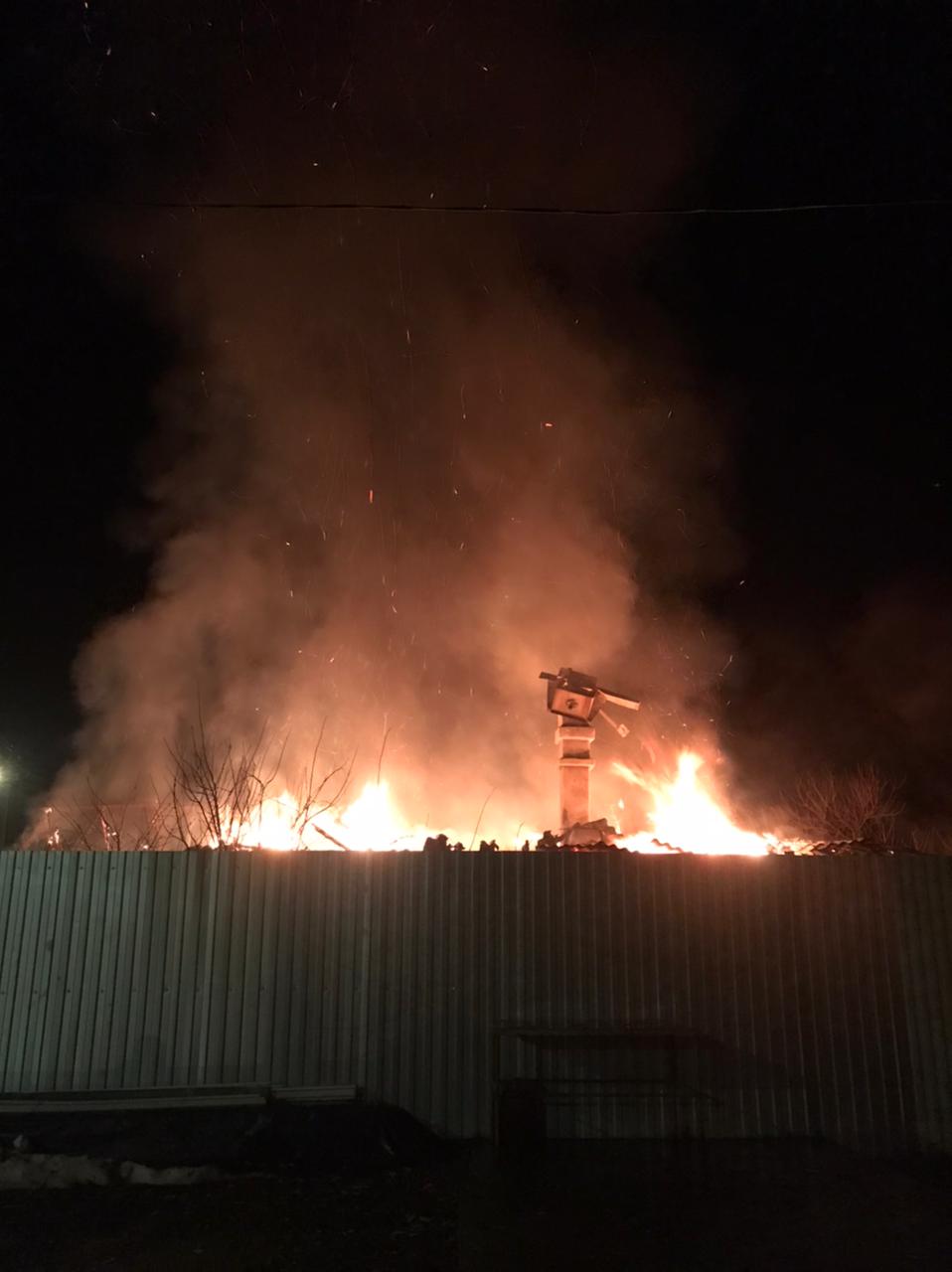 в с. Навагинское в результате неосторожности при курении произошел пожар в жилом доме, в результате которого погиб мужчина 1974 года рожденияЗа прошедший период 2022 года на территории Туапсинского района произошло 19 пожаров, из которых 10 пожаров произошло в жилом секторе.Основными причинами пожаров на территории МО Туапсинский район явилось короткое замыкание электропроводников – 3 пожара, неисправность дымохода печи – 4 пожаров, неосторожное обращение с огнем – 6 пожаров, умышленное уничтожение чужого имущества путем поджога – 1 пожаров, также на территории района зафиксировано 5 случаев горения мусора.Отдел надзорной деятельности и профилактической работы Туапсинского района рекомендует:- не оставляйте без присмотра включенные в сеть электронагревательные приборы;- не включайте в одну розетку одновременно несколько мощных энергопотребителей - это может привести к перегрузке в электросети и возгоранию;- своевременно заменяйте неисправные выключатели, розетки и электропроводку;- не используйте самодельные электронагревательные приборы;- не эксплуатируйте электросветильники со снятыми защитными плафонами;- не топите неисправные отопительные печи и котлы;- во время отопительного сезона проверяйте состояние дымоходов и противопожарных разделок от горючих конструкций;- не допускайте перекала печей в морозную погоду;- никогда не растапливайте печи, котлы с использованием легковоспламеняющихся жидкостей;- выгребаемые из топок золу и угли пролейте водой и удалите их в безопасное место;- никогда не курите в постели;- объясните детям опасность игр с огнем, обучите правилам пожарной безопасности, расскажите о возможных последствиях пожара;- не сушите одежду над газовой плитой.	Кроме того, Государственный пожарный надзор рекомендует в жилых домах устанавливать автономные извещатели. Установив такой прибор в доме или квартире, вы обезопасите не только имущество, но и собственную жизнь».